                                                                                                                                                                                                                                                                                                                                                                                                                SUTCONALEP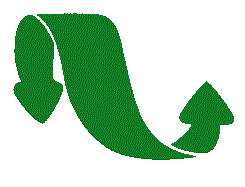                                                                                                                                                                                                                                                                                                                                                                                                                 SUTCONALEPTRAMITE : “INSTITUTOS CRUZADOS"EN PENSIONISSSTE o EN DONDE SE ENCUENTRE SU AFORETRAMITE : “INSTITUTOS CRUZADOS"EN PENSIONISSSTE o EN DONDE SE ENCUENTRE SU AFOREDOCUMENTOS REQUERIDOS PARA PROCESO DEDOCUMENTOS REQUERIDOS PARA PROCESO DE DEVOLUCIÓN DEL SAR  92-97, PARA PENSIONADOS ò  JUBILADOS DEVOLUCIÓN DEL SAR  92-97, PARA PENSIONADOS ò  JUBILADOS1.-ORIGINAL  DE ESTADOS DE CUENTA BANAMEX, DE LOS AÑOS; 1992, 1993, 1994, 1995, 1996, Y 1997, (SOLAMENTE DE ESTOS AÑOS) LOS QUE TENGA.  DE NO CONTAR CON LOS ESTADOS DE CUENTA SOLICITAR UNA CONSTANCIA PATRONAL AL COLEGIO QUE CERTIFIQUE QUE ESOS NÚMEROS DE CUENTA  FUERÓN DIRIGIDOS BIMESTRALMENTE A LA SUBCUENTA DEL SEGURO DE RETIRO Y A LA SUBCUENTA DE VIVIENDA     2.-  ORIGINAL  CREDENCIAL DE ELECTOR, LLEVAR CREDENCIAL DE PENSIONADO PARA TENER ACCESO A PENSIONISSSTE SI ES EL CASO     3.-  ORIGINAL ÚLTIMO RECIBO DE PAGO  DE CONALEP.     4.- ORIGINAL “CONCESIÓN DE PENSIÓN”       5.- ORIGINAL CURP ( NUEVO FORMATO )6.- ORIGINAL RFC ( EMITIDO POR EL SAT ) SI NO LO TIENES SOLICITALO EN HACIENDA CON EL INE     7.- ORIGINAL COMPOBANTE DE DOMICILIO ACTUAL8.-ORIGINAL ACTA DE NACIMIENTO9.- ORIGINAL HOJAS DE SERVICIO10.-ORIGINAL ESTADO DE CUENTA BANCARIO ACTUAL 